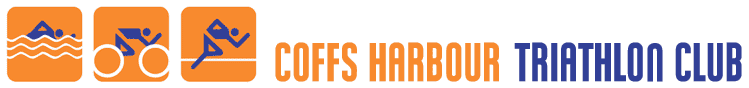 Club Champion Points Score 2013-14Club Champion Points Score 2013-14Club Champion Points Score 2013-14Club Champion Points Score 2013-14Club Champion Points Score 2013-14Club Champion Points Score 2013-14PlaceNamePointsRacesPlaceNamePointsRaces1Ian Fergusson3691041Mel McCosker12962Chris Rowthorne313942Jacinta Smithers12543Michael McFarlane289843Emma Sutton12344Tim Chapman287844Lyn Fulton12265Patrick Brennan267845Tenielle Stubbs12156Mark Griffiths267846Lee Burgess11937Ken Crabb259847Phil Benoit11838Anne Grundy238848Trent Tyas11849Grace Edwards237649Sarah Brazenor117510Peter Giddins228850Sarah Rose115311Scott Tarplee210551Michelle Randall112512Scott Brealey199652Dennis Houghton112413Isobella Bowes189853Wendy Maley110514Glen Barnett182754Michelle Clarke110615Jason Limbert180555Simon Burgess108516Matthew Dagger175656Todd Weeks106417Norman Howard166657Lisa Holley104618Michael Brennan164558Guy Dickens103419Kathy Ward164559Katharine Porter103320Todd Blewitt163560Josh Leckenby99221Ian Howchin163661Bob Aspden97222Craig Allen161662Michael Dougherty97423David Leckenby158563Philip Viles96424Chris Limbert157664Georgina Brown96225Hadley Black156565Guy Leckenby96326Michelle Pearson149666Mathew Crawley96427Tony Ross145567Lyndal Green95328Sean Golding144368Jonathan Murray93429Brett Hoffman144569Scott Pearson91230Eddie Harrod143570Cecil Tempone90431Holly Newton140571Joanne Magill89532Kim Fuller139672Andrew Wellington89333Sione George138473Joanne Lawler89434Debra Tennant136574Joshua Doak88535Vicki Tillott136675Charles Stockton88236Simon McIntyre136376Timothy Jacobs88437Charlie Nalder134477Elizabeth Gowen85338Craig Busby131578Ian Nash83639Michael Basa130479Dave Moffatt79540Leah Fitzgerald129380Joel Harrigan784Club Champion Points Score 2013-14Club Champion Points Score 2013-14Club Champion Points Score 2013-14Club Champion Points Score 2013-14Club Champion Points Score 2013-14Club Champion Points Score 2013-14Club Champion Points Score 2013-14PlaceNamePointsRacesPlaceNamePointsRaces81Judy Chesney777121Marlene Power19382Jonathan Waites763122Rob Ashmore19183Leanne Wellington704123Margaret Gill18284Lee Varney705124Jo Hall16285Aimee Sutton704125Greg Feltis15186Keaton Ingram673126Craig Shone15187Peter Wood639127Zoe Burgess15188Lisa Alford633128Peter Timothy14189Melinda Pavey603129Peter Grant14190Jemma Werrell602130Steven Alford14291Belinda Heaney573131Michael Martin13192Cathleen Harrison501132Liesel Brown12193Daniel Bannerman482133Susan Clarke10394David Reynolds472134Steel Beveridge10295John Fuller462135Tony Holley10196Philip Hulcome452136Jake Saunders8297Sinclair Black443137Judy Cotterell8398Brady Ingram442138Cliff Lloyd7399Colton Tooth411139Kylie Marle62100Michael Stubbs403140Simone Saunders55101Colin Williams392141Trish Moffatt41102Phil Fogarty391142James Mackay41103Denis Jeff392104Christine Lefeaux391105Karen Masson371106Nicola Bird361107Ellie Luhr364108Jennifer Williams365109Anthony Wood321110Rod Jozeps291111Peter McFadyen281112Caron Mackie282113Pamela Mallinson282114Rodney Wilbers282115Michelle McFadyen271116Tina Benoit235117Bridget Diffey212118Denise Ciscato202119Joanne Judd201120Debbie Pastor193